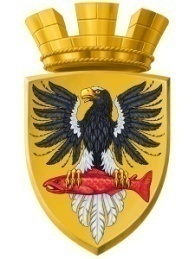                           Р О С С И Й С К А Я   Ф Е Д Е Р А Ц И ЯКАМЧАТСКИЙ КРАЙП О С Т А Н О В Л Е Н И ЕАДМИНИСТРАЦИИ ЕЛИЗОВСКОГО ГОРОДСКОГО ПОСЕЛЕНИЯот 16.10.2015				               № 774-п       г. Елизово	Руководствуясь  п.2 ст. 3.3 Федерального закона от 25.10.2001 N 137-ФЗ "О введении в действие Земельного кодекса Российской Федерации", п.17 ст. 39.8 Земельного кодекса Российской Федерации, Уставом Елизовского городского поселения, на основании заявления ООО «Юсас-Строй»ПОСТАНОВЛЯЮ1. Отменить Постановление администрации Елизовского городского поселения от 01.10.2015 № 706-п "Об утверждении градостроительного плана земельного участка с кадастровым номером 41:05:0101001:917 для строительства многоквартирных жилых домов».  2. Управлению делами администрации Елизовского городского поселения разместить настоящее постановление в информационно – телекоммуникационной сети «Интернет» на официальном сайте администрации Елизовского городского поселения.3. Контроль за исполнением настоящего постановления возложить на Руководителя Управления архитектуры и градостроительства администрации Елизовского городского поселения О.Ю.Мороз.ВрИО Главы администрацииЕлизовского городского поселения                                                Д.Б. ЩипицынОб  отмене Постановления администрации Елизовского городского поселения от 01.10.2015 № 706-п "Об утверждении градостроительного плана земельного участка с кадастровым номером 41:05:0101001:917 для строительства многоквартирных жилых домов» 